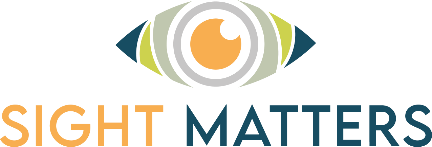 Coast to Coast 2022Sunday 4th September at 1.30pmPhotographs will be taken at this event for promotional purposes – please check this box to confirm that you understand this Please check this box if you would like to receive occasional information emails about our work and other events Please return your completed registration form to events@sightmatters.im or Coast to Coast, Sight Matters, Corrin Court, Heywood Avenue, Onchan, Isle of Man IM3 3AP£10 entry fee (£5 under 16s) can be paid via Paypal via www.sightmatters.im,  by cash or cheque to the above address, by card on 674727 www.sightmatters.im Sight Matters is a trading name under Manx Blind Welfare SocietyManx Registered Charity No 132ForenameSurnameDate of birthAddressEmailTelephone numberEmergency contact name/numberIf you are walking with a child under 16, please list their name(s)Please select your start pointNational Sports Centre, Douglas   St Johns Car ParkOffice use onlyOffice use onlyOffice use onlyOffice use onlyEntered datePayment via & dateConfirmation sentNumber